Compassionate Neuropsychology, LLC			Patient InformationDate___________________________________Patient Name ______________________________________________Date of Birth___________________Address_________________________________________________________________________________City______________________________________ State_____________________ Zip_________________Phone #s    Home______________________ Work ______________________  Cell___________________Email______________________________________   Gender_____________  Marital Status__________Responsible Financial Party (if other than above)Name ______________________________________________Date of Birth_________________________Address_________________________________________________________________________________City______________________________________ State_____________________ Zip_________________Phone #s       Home______________________ Work ______________________  Cell_________________Email______________________________________   Gender_____________  Marital Status__________Relationship to Patient____________________________________________________________________Primary Care Physician___________________________________________________________________Primary Insurance Co: ________________________________________ Phone #: ___________________ Subscriber’s Name: _______________________________________ SS#: ___________________________ Subscriber’s ID and Date of Birth ___________________________ Group #________________________Secondary/Supplemental Insurance Information:  Group #_______________________________________ID#__________________________________   Plan Name_______________________________________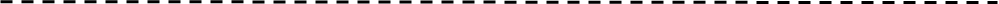 I, the undersigned, accept financial responsibility for payment of all fees, unless other arrangements have been made.AUTHORIZATION TO PAY INSURANCE BENEFITS TO THE PROVIDER: I hereby authorize the payment of insurance benefits from my insurance company(s) to the provider.X___________________________________________________   _______________________________Signature (or representative)                                                                Date_______________________________________________________Printed Name 